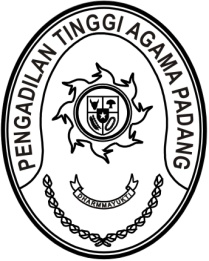 MAHKAMAH AGUNG REPUBLIK INDONESIADIREKTORAT JENDERAL BADAN PERADILAN AGAMAPENGADILAN TINGGI AGAMA PADANGJalan By Pass KM 24, Batipuh Panjang, Koto TangahKota Padang, Sumatera Barat 25171 www.pta-padang.go.id, admin@pta-padang.go.idSURAT TUGASNomor : 2528/KPTA.W3-A/KP.1.2.7/IX/2023Menimbang 	: 	bahwa Badan Litbang Diklat Hukum dan Peradilan Mahkamah Agung RI mengadakan Pelatihan Orientasi Pegawai Pemerintah dengan Perjanjian Kerja (PPPK) secara Blended Learning Tahun 2023 yang diikuti antara lain oleh Pegawai Pemerintah dengan Perjanjian Kerja (PPPK)  Pengadilan Tinggi Agama Padang; Dasar	:	Surat Kepala Badan Litbang Diklat Hukum dan Peradilan Mahkamah Agung RI Nomor 616/Bld/S/9/2023 tanggal 18 september 2023 hal Pemanggilan Peserta Pelatihan Orientasi Pegawai Pemerintah dengan Perjanjian Kerja (PPPK) secara Blended Learning Tahun 2023;MENUGASKANKepada         	: 	1.	Nella Agustri, S.E., 198808152023212040, Golongan IX, Perencana Pertama		2.	Nurfadilla, S.I.P., 199005232023212029, Golongan IX, Arsiparis PertamaUntuk	: 	Mengikuti Pelatihan Orientasi Pegawai Pemerintah dengan Perjanjian Kerja (PPPK) secara Blended Learning Tahun 2023 dengan tahapan sebagai berikut:		1. 	Tahap I, pembelajaran mandiri secara online pada tanggal 
25 September  s.d 13 Oktober 2023;				Selama mengikuti tahapan ini yang bersangkutan tidak dibebaskan dari tugas kantor.		2. 	Tahap II, pembelajaran tatap muka kelas klasikal di Pusdiklat Badan Litbang Diklat Kumdil Mahkamah Agung RI, Jalan Cikopo Selatan, Desa Sukamaju, Kecamatan Megamendung, Bogor Jawa Barat, pada tanggal 16 s.d 20 Oktober 2023;		Selama mengikuti tahapan ini yang bersangkutan dibebaskan dari tugas kantor.		Biaya transportasi PP dan akomodasi selama mengikuti pembelajaran klasikal dibebankan pada DIPA Badan Litbang Diklat Kumdil Mahkamah Agung RI.		Surat tugas ini dibuat untuk dipergunakan sebagaimana mestinya.    Padang, 21 September 2023	Ketua,PelmizarTembusan: - Kepala Badan Litbang Diklat Hukum dan Peradilan Mahkamah Agung RI.